agendaChancellor’s Advisory Council Meeting Place: 	ZoomDate:	Tuesday, August 11, 2020Time:	2:30-4:00 pmCAC Member: Lisa Aganon, Maria Bautista, Candy Branson, Sarah Bremser, Laure Burke, Angela Coloretti-McGough, Jerilynn Enokawa, Dave Evans, Bob Franco, Shirl Fujihara, Brian Furuto, Carl Hefner, Carol Hoshiko, Grant Itomitsu, Lisa Kanae, Justin Kashiwaeda, Linda Katsuda, Deneen Kawamoto, No‘eau Keopuhiwa, Sheila Kitamura, Kapulani Landgraf, Raphael Lowe, Karl Naito, Melissa Nakamura, Nāwa`a Napoleon, Sean Nathan, Veronica Ogata, Joe Overton, Louise Pagotto, Devon Ishii Peterson, Lisa Radak, John Richards, John Ridgeway, Shannon Sakaue, Lani Suzuki-Severa, Annie Thomas, Joanne Whitaker, Amy Patz Yamashiro, and Jeff Zuckernick.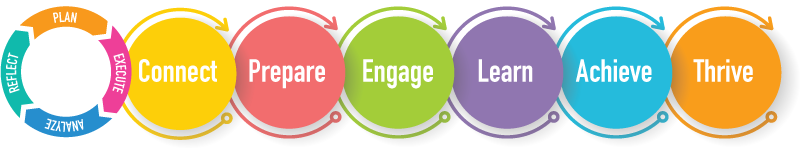  (60 Minutes)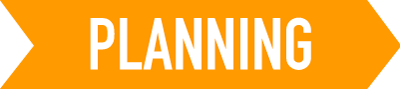 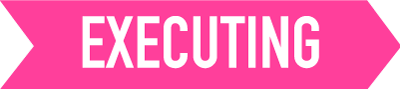 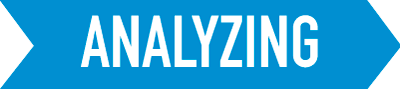  (10 minutes)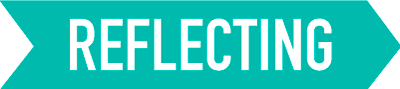 Next Meeting: Tuesday, September 8, 2020Agenda Item (5 minutes)WhoOutcomesCall to Order Louise P.Approval of minutes from the CAC meeting on June 23, 2020Louise P.Vote to approve Fall Convocation – Aug. 19Louise P. and Joanne W.Solidifying plans for Convocation Preparations for the Fall Louise P. and Vice ChancellorsDiscussions on facilities and Campus Guidelines for employees and studentsBudgetLouise P. and Brian F.Preliminary budget projectionsChancellor UpdatesLouise P.Updates from the Chancellor – Fall and beyond 